                                 Ежегодный отчет о результатах деятельности за 2020-2021 учебный год«Развитие познавательной активности, креативного мышления воспитанников дошкольного образовательного учреждения средствами современных игровых учебно-методических комплексов» 
(электронный конструктор «Знаток») 
(автор Андрей Александрович Бахметьев, русский изобретатель, патриот, соавтор программы «Пока все дома»). (название проекта)Учреждение:  МДОУ «Детский сад № 2»Руководитель проекта: Смирнова Елена Викторовна, заведующий Общая информацияУчастники проекта (внутри учреждения)Участники проекта (сетевое взаимодействие, при наличии): МДОУ детские сады №№ 93, 107, 15.Описание этапа инновационной деятельности (2020/2021 учебный год)Цели/задачи/достижения реализация образовательной, самостоятельной, продуктивной деятельности с воспитанниками ДОУ с использование развивающего УМК нового поколения - электронный конструктор «Знаток», способствующего развитию логического мышления детей дошкольного возраста (образовательная робототехника, STEM-технологии).Если в проект вносились изменения, необходимо указать какие и причину внесения коррективов? Изменения в данный проект не вносились2.2. Условия, созданные для достижения результатов инновационного проекта/этапа инновационной деятельности Закупка наглядных пособий по теме электричество.		2.3. Трудности и проблемы, с которыми столкнулись при реализации инновационного проекта______________________________________________________Описание результатов инновационной деятельностиДостигнутые результаты и эффекты инновационного проекта:Разработаны сценарии образовательных ситуации в рамках дополнительной образовательной программы «Первые шаги в электронику» по конструктивной деятельности для детей старшего дошкольного возраста на 1 год.Для реализации программы наработан методический материал (мультфильмы, дидактические игры, кроссворды и т.п.).Разработана «Модель внедрения современных образовательных конструкторов в образовательный процесс ДОУ»Разработано положение о проведении конкурса по робототехнике «Мы - изобретатели» в рамках сетевого взаимодействия муниципальных дошкольных образовательных учреждений №107, №2, №15, №93т города Ярославля.Составлена статья «Первые шаги в электронику в детском саду поможет осуществить конструктор «Знаток»» (для общего продукта площадки).Разработана онлайн анкета «Оценка семинара» 16.12.2020 в Google форме.3.2. Обоснование востребованности результатов инновационной деятельности  для МСО г. Ярославля 	В рамках мастер класса было проведено онлайн анкетирование участников, которое показало уровень новизны материалов 90%, уровень возможности использования данного материала на практике 99%, уровень актуальности 95%, степень личной заинтересованности участников семинара содержанием материалов 95%.3.3. Влияние инновационных процессов на эффективность деятельности образовательной организации Повышение имиджа учреждения, за счет внедрения современных развивающих учебно-методических комплексов.Повышение уровня профессиональной компетенции педагогов в данном направлении.Создание методических материалов по данному направлению.3.4. Материалы, подтверждающие положительный эффект инновационного проекта (результаты аналитической деятельности, опросов, статистических данных, подтверждающих результативность деятельности) Анкетирование среди педагогов учреждения, анализ анкетирования показал, что 98% педагогов считают, внедрение новых современных учебно-методических комплексов, просто необходимо, в силу устаревших и мало вариативных форм подачи конструктивной деятельности в ДОУ, что не соответствует современным требованиям общества. Создание программы и методических рекомендаций  подтверждает положительный эффект инновационного проекта.Итоги онлайн-анкетировании «Оценка семинара» 16.12.2020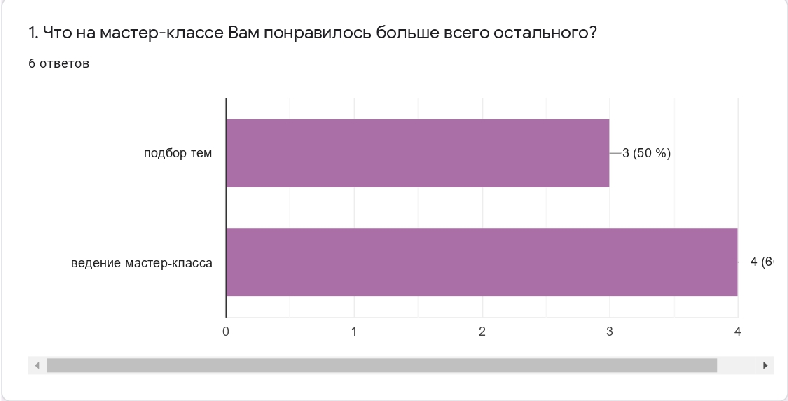 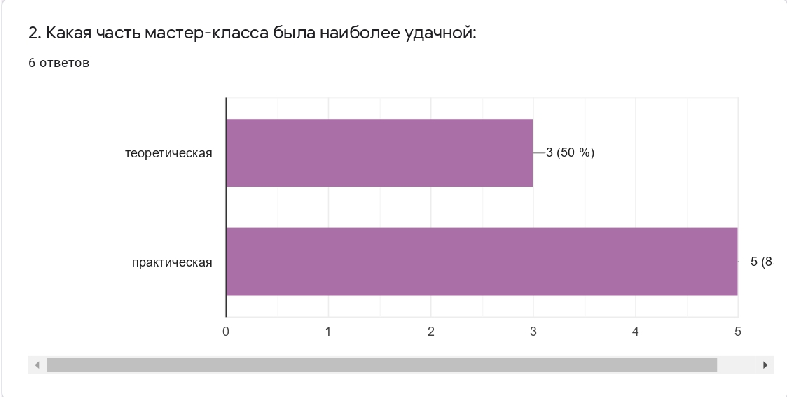 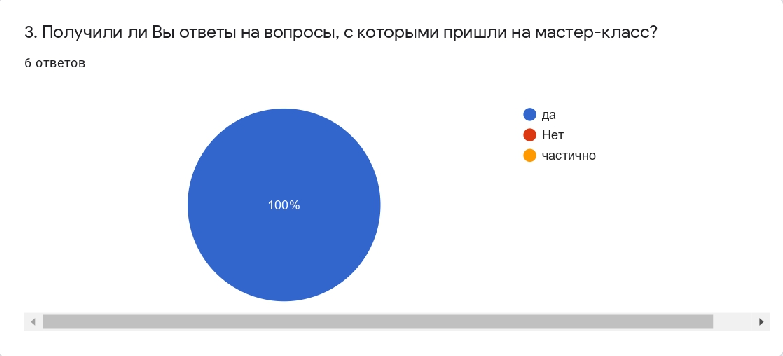 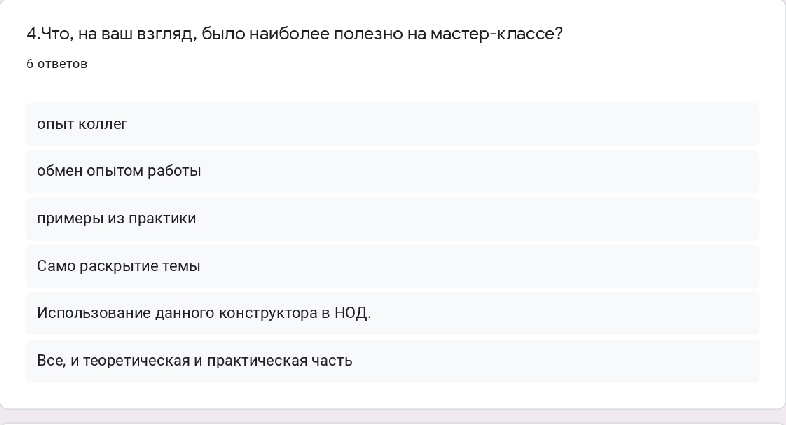 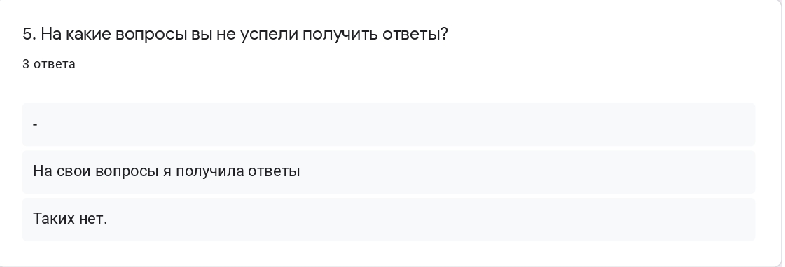 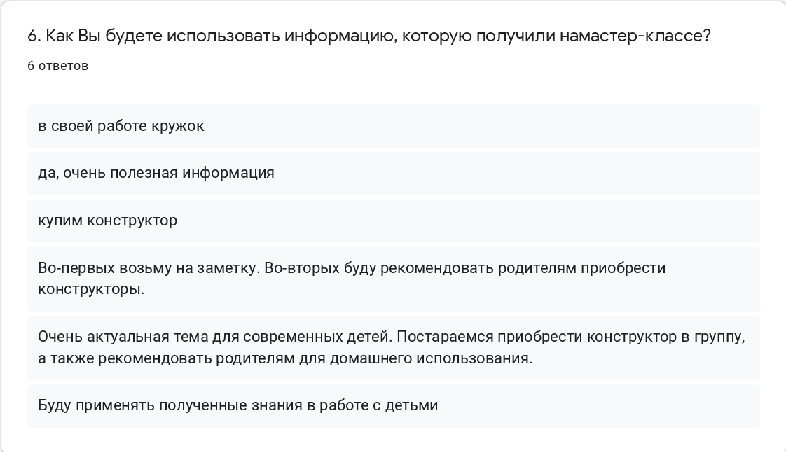 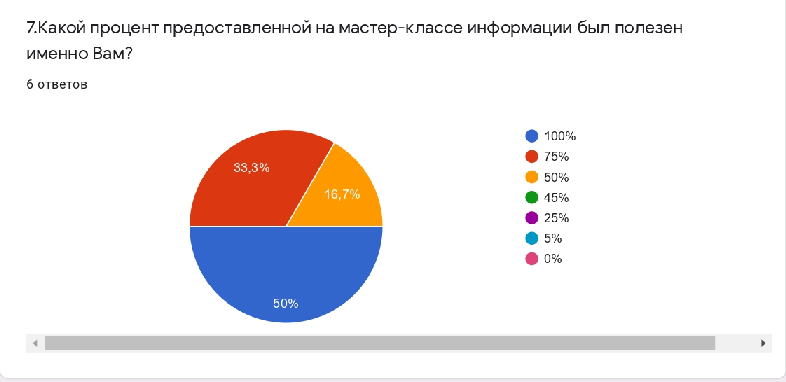 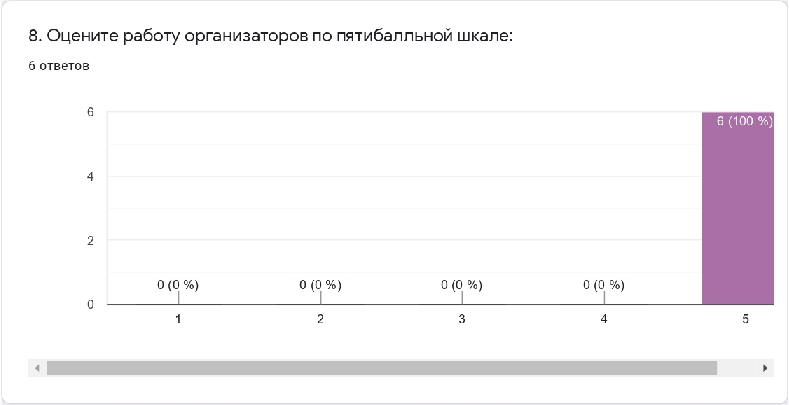 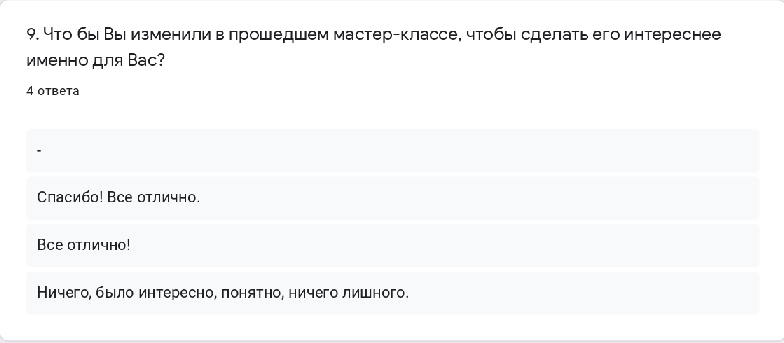 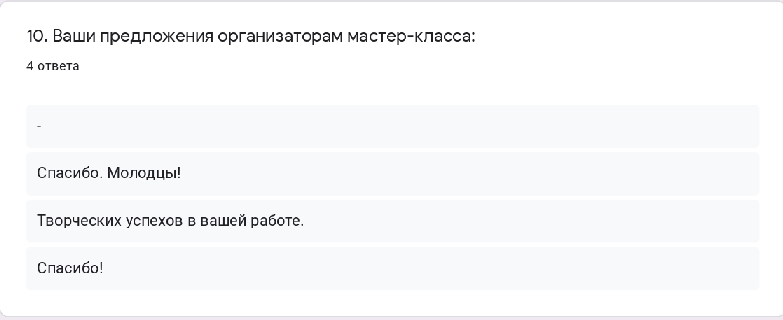 3.5. Презентация опыта инновационной деятельности (организация и участие в мероприятиях разных уровней, публикации материалов и др.) Городской мастер-класс для старших воспитателей, воспитателей, педагогов дополнительного образования МДОУ «Использование электронного конструктора «Знаток» А. Бахметьева в практике работы воспитателя дошкольной образовательной организации ДОУ»Круглый стол для педагогов муниципальной инновационной площадки «Модель внедрения современных образовательных конструкторов в образовательный процесс ДОУ»
№ п/пФИО участникаДолжность,квалификационная категорияФункции при реализации проекта1Смирнова Е.В.ЗаведующийУправление и координация деятельности участников проекта (внутри учреждения)2Федотова Т.Г.Старший воспитательОсновная деятельность (анализ результатов деятельности, формирование банка информации по направлениям реализации проекта)3Кудрелеева О.В.ВоспитательОсновная деятельность (Изучение и разработка материалов проекта, выполнение работ согласно плану проекта)4Шишкина С.Е.Воспитатель Работа согласно плану5Стрюкова С.ВВоспитатель Работа согласно плану6Щенникова Н.В.Воспитатель Работа согласно плану7Горбунова Е.В.Воспитатель Работа согласно плану8Филиппова Г.А.Воспитатель Работа согласно плану9Иванова С.А.Воспитатель Работа согласно плану10Кукушкина Е.А.Воспитатель Работа согласно плану№ п/пЦели и задачи этапа деятельностиОсновное содержание деятельности (проведенные мероприятия)ПланируемыерезультатыДостигнутые результаты/Достижения1Организовать методические мероприятия  для педагогов по внедрению данного направления в ДОУ.На платформе Zoom педагоги МДОУ приняли участие в мастер-классе «Опыт работы по проведению конкурса по робототехнике» в МДОУ д/с № 107 Знакомство с опытом работы дошкольных учрежденийПовышение уровня профессионализма педагогов МДОУ в данном направлении2Разработать методические материалы к программе по робототехнике;  методических  разработок, сценариев, проектов образовательной  деятельности с- электронным конструктором «Знаток».Расширить банк методических материалов по темам к ОС в разделе Электричество для дошкольниковБанк методических материалов по темам к ОСКартотека мультфильмов про электричество и безопасность.Подобран наглядный и раздаточный материал для ОС3Разработать методические материалыРазработать новые формы взаимосвязи слушателей и членов творческих группРазработать модель внедрения СОК в образовательный процесс.Организовать конкурс по робототехнике для дошкольников в дистанционном формате.Новая форма анкетирование на мастер классах в дистанционном формате.Внедрения современных образовательных конструкторов в образовательный процесс ДОУПроведение конкурса по робототехнике в садах МИПОнлайн-анкета «Оценка семинара» на Google формеМодель внедрения Современных образовательных конструкторовПоложение о конкурсе «Мы изобретатели»Онлайн- заявки на конкурс (на Гугл форме).4Разработка и организация методических мероприятий  для педагогов по привлечению у них интереса к  внедрению данного направления в ДОУКонсультирование педагогов,Выступление на МО воспитателей по теме,Семинар-практикум,Разработка сценариев консультаций, семинара –практикума для воспитателей по данному направлению.Сценарии  консультаций, семинара –практикума для воспитателей по данному направлению.5Презентация разработанных материалов в рамках проектаГородской мастер-класс для старших воспитателей, воспитателей, педагогов дополнительного образования МДОУ «Использование электронного конструктора «Знаток» А. Бахметьева в практике работы воспитателя дошкольной образовательной организации ДОУ»16.12.2020 г   Круглый стол с участниками МИП «Модель внедрения современных образовательных конструкторов в образовательный процесс ДОУ» 25.02.2021 г    Повышение теоретической и практической компетенции педагогов в вопросах внедрения современных образовательных комплексов (электронный конструктор «Знаток»)Повышение практических умений при организации мастер-класса средствами платформы ZOOM, создание онлайн-анкеты на Google форме.Участникам мастер-класса обозначены актуальные проблемы по внедрению современных конструкторов в МДОУ. Ознакомление с дополнительной образовательной программой «Первые шаги в электронику»Повышение профессиональной компетентности педагогов в вопросах организации конструктивной деятельности по средствам современных образовательных комплексовЭффективность организации сбора аналитической информации по средствам онлайн анкет.6Описание опыта работы площадкиОбобщить опыт работы творческой группы.Статья для сборника.Статья «Первые шаги в электронику в детском саду поможет осуществить конструктор «Знаток»7Анализ инновационной деятельностиСоставление ежегодного отчета и размещение на сайте учрежденияЕжегодный отчетЕжегодный отчетДата                                16.12.2020 г   Время проведения        9:30-10:15    Место проведения       конференция на платформе ZOOMОрганизатор               МДОУ «Детский сад №2»Дата                                25.02.2021 г   Время проведения        13:30-14:10    Место проведения       конференция на платформе ZOOMОрганизатор               МДОУ «Детский сад №2»